No…………………(for office use only)     NETAJI SUBHAS ASHRAM MAHAVIDYALAYA                P.O-SUISA, P.S-BAGMUNDI, DIST-PURULIA, PIN-723212.    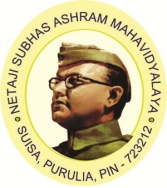    Application for the post of …………………………………. Advt. No. With date --------------------------------------------------------------Name of the candidate in full  (use block letters)Address: (a) Permanent _________________________________________________________________________________________________________________________________________________	   (b) Present (for correspondence) _________________________________________________________					 __________________________________________________________Date of Birth :-_______/________/____________ (dd/mm/yy)Nationality _____________    5. Category : (SC/ST/OBC-A/OBC-B/ PH/General)_______________________________Gender: Male/Female /Other._______________   7. Marital Status : Married/Unmarried ___________________Father’s /Mother’s Name______________________________________________________________________E-Mail Id:_________________________________ Mobile No.________________________________________  Details of educational qualifications: Details of experience (if any) : Documents to be submitted.12. Details of bank demand draft details etc.: Amount ……………………………………………………….… Bank DD No……..……………………………….dt………………………….13. Details of enclosures :– 1.2.3. 4.5.Declaration:I hereby declare that the information furnished in the application are true, complete and correct to the best of my knowledge and belief. I am fully aware that in the event to any information being found false or incorrect at any stage, my candidature/ appointment is liable to summary cancellation/ termination without any notice or any compensation in lieu thereof.Date:……../……/……..				 		Signature of the candidateAffix attestedcopy of recentPassport sizephotographSl. NoExamination/DegreeName of  SchoolName of the BoardDivision / Class (with % of Marks)Year of passingSubjectsSl. NoName of the organization servedPosition heldNo. of years/moment served